
Molimo Vas da prijavu pošaljete na  e-mail: kontakt@konferencijadajana.com ili na 
fax: 051 466 601. Kada dobijemo prijavu na osnovu nje šaljemo Vam predračun. Dodatne informacije zainteresovani mogu dobiti na telefone 066 240 000, odnosno 
066 299 999 i 051 466 602. Tel/fax +387 51 466 600   Mob. 066 240 000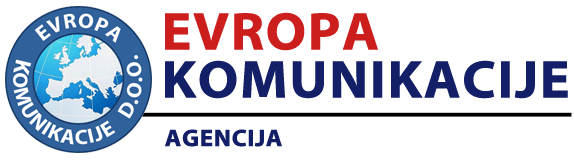 Cerska 6, 78000 Banjaluka, BiH                                   Web:www.evropakomunikacije.comE-mail:kontakt@evropakomunikacije.com     PRIJAVA ZA UČEŠĆE Šifra:1080DRUGA STRUČNA KONFERENCIJA O JAVNIM NABAVKAMA U BIH "DAJANA 2023"
 DRUGA STRUČNA KONFERENCIJA O JAVNIM NABAVKAMA U BIH "DAJANA 2023"
                      
 Molimo Vas da označite način na koji želite da uzmete učešće na događaju:                     HOTEL HILLS, SARAJEVO, 27. I 28. APRIL 2023. GODINE                     Praćenjem video snimka, 04. i 05. maj 2023. godine                     Praćenjem video snimka, 11. i 12. maj 2023. godine	                     
 Molimo Vas da označite način na koji želite da uzmete učešće na događaju:                     HOTEL HILLS, SARAJEVO, 27. I 28. APRIL 2023. GODINE                     Praćenjem video snimka, 04. i 05. maj 2023. godine                     Praćenjem video snimka, 11. i 12. maj 2023. godine	Podaci o organizacijiNaziv pravnog lica:Adresa:E-mail:Grad:Telefon:Fax:JIB:PDV broj:Podaci o polaznicimaPodaci o polaznicimaPodaci o polaznicimaPodaci o polaznicimaPodaci o polaznicimaIme i prezimeE-mailMobilni1.2.3.4.5.6.7.Kontakt osobaIme i prezime:Telefon:E-mail:Datum: ______________________Potpis: ______________________